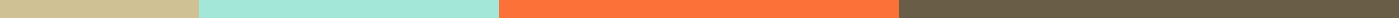 Illinois School Transfer FormSection 1: Student IdentificationName:____________________________________DOB:____________________________________Current School & District:___________________Grade Level:_______________________________Section 2: Transferring ToSchool Name & District:__________________________Transfer Reason:________________________________Section 3: Legal Guardian InformationName:____________________________________Address:___________________________________Phone:____________________________________Email:____________________________________Document SubmissionAcademic Records_____________________________Residency Proof_______________________________Legal Guardian ID_______________________________Legal Guardian Signature:Date:____________________________________